Modello allegato alla circolare n.211 prot.665 II.10 del 10 febbraio 2022Al Dirigente ScolasticoScuola Secondaria di I grado di CastrovillariOGGETTO: Associazione sindacale F.I.S.I. – sciopero generale di tutti i settori pubblici e privati di 48 ore, dalle ore 00.01 del 15 febbraio 2022 alle ore 23.59 del 16 febbraio 2022. Dichiarazione ai sensi dell’art. 3, comma 4, dell’Accordo Aran sulle nome di garanzia dei servizi pubblici essenziali e sulle procedure di raffreddamento e conciliazione in caso di sciopero firmato il 2 dicembre 2020._ l _ sottoscritt_____________________________________________in servizio presso la Scuola Secondaria di I grado di Castrovillari in qualità di ___________________________________________, in riferimento allo sciopero in oggetto, consapevole che la presente dichiarazione è irrevocabile e fa fede ai fini della trattenuta sulla busta paga, DICHIARAla propria intenzione di aderire allo sciopero       (oppure)la propria intenzione di non aderire allo sciopero               (oppure)di non aver ancora maturato alcuna decisione sull’adesione o meno allo sciopero.       In fede.                 Data ________________                                   Firma_____________________________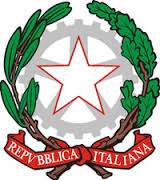 Ministero dell’IstruzioneUfficio Scolastico Regionale per la Calabria Scuola secondaria di 1° gradoCastrovillari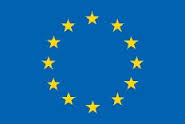 Ministero dell’IstruzioneUfficio Scolastico Regionale per la Calabria Scuola secondaria di 1° gradoCastrovillari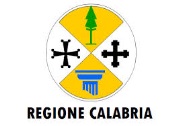 Indirizzo: Via Coscile, 28 - 87012 Castrovillari (CS)Sito web: www.scuolamediacastrovillari.gov.itE.mail:  csmm303009@istruzione.it  -  PEC: csmm303009@pec.istruzione.itTel: 0981 21161 - Cod. mecc:  CSMM303009 - Cod. fis: 94023430781Indirizzo: Via Coscile, 28 - 87012 Castrovillari (CS)Sito web: www.scuolamediacastrovillari.gov.itE.mail:  csmm303009@istruzione.it  -  PEC: csmm303009@pec.istruzione.itTel: 0981 21161 - Cod. mecc:  CSMM303009 - Cod. fis: 94023430781Indirizzo: Via Coscile, 28 - 87012 Castrovillari (CS)Sito web: www.scuolamediacastrovillari.gov.itE.mail:  csmm303009@istruzione.it  -  PEC: csmm303009@pec.istruzione.itTel: 0981 21161 - Cod. mecc:  CSMM303009 - Cod. fis: 94023430781Indirizzo: Via Coscile, 28 - 87012 Castrovillari (CS)Sito web: www.scuolamediacastrovillari.gov.itE.mail:  csmm303009@istruzione.it  -  PEC: csmm303009@pec.istruzione.itTel: 0981 21161 - Cod. mecc:  CSMM303009 - Cod. fis: 94023430781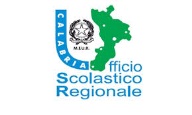 